E-FOLIO B.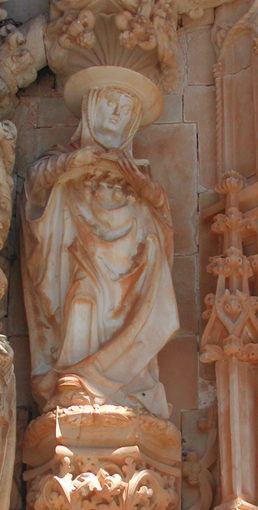 S. Jerónimo - patrono dos bibliotecáriosPortal do Convento de Cristo, Tomar (Foto de CCP)Último dia de entrega do trabalho: 27 de Maio de 2012E-fólio B Trabalho 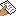 